„Gemeinsam unterwegs“ zum „Pastoralen Raum“Liebe Gemeinde,auf dem Weg zum „Pastoralen Raum“ ist uns ein zeitlicher Rahmen vorgegeben, den das Erzbischöfliche Ordinariat festgelegt hat. Der erste Zeitabschnitt begann mit der Findungsphase, die jetzt zu Ende geht, in der sich Nachbarpfarreien näher kennenlernen sollten. Mit Mater Dolorosa und der Gemeinde Vom Guten Hirten hat das bisher gut funktioniert. Jetzt beginnt die dreijährige Entwicklungsphase: Bildung des Pastoralen Raums und Entwicklung zu einer neuen Pfarrei. Dazu müssen die Kirchenvorstände und Pfarrgemeinderäte ein Votum abgeben. Bestätigt der Erzbischof das Votum, wird durch den Generalvikar mit einem feierlichen Pontifikalamt der Pastorale Raum offiziell eröffnet. Dann beginnt die dreijährige Entwicklungsphase, in der unsere beiden Gemeinden gemeinsam mit den Orten kirchlichen Lebens (Caritaseinrichtungen, Krankenhaus, Schulen, Kitas, katholischer Arbeitsgemeinschaft der Soldatenbetreuung und den Gottesdienststandorten) die Grundlagen für die neue Pfarrei erarbeiten, die am Ende der Entwicklungsphase errichtet werden soll. Eigentlich befinden wir uns schon seit geraumer Zeit in dieser Phase, da wir mit Vom Guten Hirten schon sehr viele Gemeinsamkeiten, Projekte und Aktivitäten entwickelt haben, wie die Fronleichnamsprozession, Tagungen, Einkehrwochenenden, Pilgertag, Welcome-In, Eine-Welt-Initiativen, Seniorenaktivitäten, PGR-Sitzungen und nicht zu vergessen die Jugend- und Ministrantenarbeit, um nur einige hier zu nennen.Außerdem praktizieren wir seit einigen Jahren die Personalunion des pastoralen Teams. Eine große Hilfe auf diesem Weg ist die gemeinsame Zeitung „Gemeinsam unterwegs“. Dadurch haben wir uns bereits intensiver kennengelernt und erste Gemeinschaftsbildungen vollzogen. Wir werden jetzt die inhaltliche Ausrichtung der künftigen Pfarrei entwickeln müssen, z. B. den Sozialraum (Caritas) analysieren, ein Pastoralkonzept erstellen, in dem festgehalten wird, welche Schwerpunkte sich ein Pastoraler Raum als künftige Pfarrei setzt, wie die Beteiligten gemeinsam Kirche sein wollen in Marienfelde und Lankwitz, wie Verkündigung, Liturgie und caritative Nächstenliebe in einer Großpfarrei gelebt werden können. Dazu gehört es auch, dass die alte Versorgungsphilosophie nicht mehr aufrecht erhalten bleiben kann.Es müssen sich verstärkt mehr Gemeindemitglieder bewusst werden, ihre von Gott gegebenen Gaben und Begabungen einzusetzen und ehrenamtlich Aufgaben sowie eigene Verantwortung zu übernehmen. Im letzten Jahr der  dreijährigen Entwicklungsphase geht es um die Pastoralstruktur der künftigen Pfarrei. Die Pfarreien und Orte kirchlichen Lebens klären gemeinsam die notwendigen Strukturen, Finanz- und Personalfragen. Wie kann die Zusammenführung von Finanzen und Verwaltung gelingen? Wie können Standorte gestaltet werden? Wie erfolgt die Zuordnung des Personals? Nachzulesen ist das alles auch auf der Internetseite des Erzbischöflichen Ordinariats unter „Wo Glaube Raum gewinnt“.Pfarrer Harry Karcz(Pfarradministrator)(Das Vorwort wurde  zusammengestellt aus einer Ansprache der PGR-Vorsitzenden Barbara Dobrowolski aus Anlass der Pfarr-versammlung am 13. November 2016. Als Artikel erschien dies im Gemeindebrief Dezember2016-Januar 2017 für die katholische Gemeinde Vom Guten Hirten.)TERMINE UND HINWEISE für Januar 201731.12.  18:00 Uhr Jahresschlussgottesdienst01.01.	 Neujahr 11:00 Uhr Hl. Messe	 18:00 Uhr Hl. Messe03.01.	   9:00 Uhr Hl. Messe in Mater Dolorosa	 19:30 Uhr Di-Runde im Clubraum	 19:30 Uhr Elternabend zur Erstkommunionvorbereitung05.01.    9:00 Uhr Hl. Messe anschließend Frühstück	  für Senioren im Gemeindehaus	  16:15-17:30 Uhr Erstkommunionvorbereitung06.01.   Hochfest Erscheinung des Herrn	  Der Kindertag findet in St. Alfons statt.  19:00 Uhr Hl. Messe mit der Choralschola07.01.	  Die Sternsinger machen Hausbesuche  am 7. und 8. Januar.	  18:00 Uhr Hl. Messe (Vorabend) 08.01.	  Taufe des Herrn    9:30 Uhr Familiengottesdienst    Aussendung der Sternsinger   	   ca. 10:45 Uhr Wortgottesfeier im DOMICIL, 	   Frobenstr. 79, 12249 Berlin	  11:00 Uhr Hl. Messe09.01.	  20:00 Uhr Chorprobe10.01.  15:00 Uhr Hl. Messe in Li-Süd, anschl. Kaffee 	  für Senioren und mehr	  18:00 Uhr Familienkreis im Clubraum11.01.	  16:45 Uhr Kinderschola12.01.	    9:00 Uhr Hl. Messe - anschl. Wandertag 	  16:15-17:30 Uhr Erstkommunionvorbereitung13.-15.01. Erstkommunionfahrt nach Alt-Buchhorst14.01.	  18:00 Uhr Hl. Messe (Vorabend) 15.01.	  2. Sonntag im Jahreskreis   9:30 Uhr Familiengottesdienst   ca. 10:45 Uhr Wortgottesfeier im   Westsanatorium, Dessauerstraße	  11:00 Uhr Hl. Messe 16.01.	  20:00 Uhr Chorprobe17.01.	 15:00 Uhr Hl. Messe in Li-Süd, anschl. Kaffee 	  für Senioren und mehr18.01.	 15:45 Uhr Kinderschola19.01.  19:30 Uhr Do-Runde im Clubraum	  16:15-17:30 Uhr Erstkommunionvorbereitung 20.01.	  18:30 Treffen Netzwerk „Eine Welt“21.01.	  18:00 Uhr Hl. Messe (Vorabend)22.01.	  3. Sonntag im Jahreskreis    9:30 Uhr Familiengottesdienst –	  11:00 Uhr Hl. Messe 23.01.  19:00 Uhr Workshop für Gottesdienstbeauftragte im Clubraum (Bitte auf das Wochenblatt achten)   20:00 Uhr Chorprobe24.12.  15:00 Uhr Hl. Messe in Li-Süd anschl. Kaffee 	  für Senioren und mehr25.01.	 15:45 Uhr Kinderschola27.01.  18:00 Uhr Gruppe 60+ im Clubraum28.01.  18:00 Uhr Hl. Messe (Vorabend)29.01.	  4. Sonntag im Jahreskreis  	    9:30 Uhr Familiengottesdienst 	  11:00 Uhr Hl. Messe 30.01.  20:00 Uhr Chorprobe31.01.  15:00 Uhr Hl. Messe in Li-Süd anschl. Kaffee 	  für Senioren und mehr...Regelmäßige Werktagsgottesdienste:mittwochs, donnerstags und freitags 9:00 Uhr (Kirche Mater Dolorosa)dienstags 15:00 Uhr (Lichterfelde-Süd – Eben Ezer)mittwochs 15:00 Uhr Hl. Messe (Gallwitzallee, St. Marien-Krankenhaus)sonntags 8:00 Uhr Hl. Messe (Gallwitzallee, Kloster St. Augustinus)Beichtgelegenheit: samstags 17:00-17:45 Uhr oder nach AbspracheKOLLEKTEN im DezemberKlingelbeutel: Für die Aufgaben unserer Gemeinde01.01.	  Neujahr	  Weltfriedenstag: für das Maximilian-Kolbe-Werk06.01.	  Epiphanie:	  Sternsinger08.01.  Taufe des Herrn:	  Für afrikanische Katechisten15.01.	  Familiensonntag:	  Für die Familienarbeit der Kirche22.01.	  3. Sonntag im Jahreskreis	  Für die Jugendarbeit in unserer Gemeinde29.01.	  Bibelsonntag: 	  Für die Bibelarbeit in der eigenen GemeindeAUS DER PFARRFAMILIEWir gratulieren allen Gemeindemitgliedern, die im Januar ihren Geburtstag feiern und wünschen Gottes Segen für noch viele Jahre!zum 70. Geburtstag04.01.	  Georg Dornieden15.01.	 Werner Jantos25.01.	 Rudolf van den Bergzum 75. Geburtstag14.01.	 Beate Schindler22.01.	 Lajos Horvath23.01.	 Alfons Slusarski24.01.  Eva Margold25.01.  Dela Strekker	 zum 80. GeburtstagRoswitha Wisniewski04.01.  Ursula Seifert16.01.  Dagmar Preis17.01.  Katharina Sinder17.01.  Rosemarie Szabela29.01.  Christa Kneierzum 85. Geburtstag Heinz Klein21.01.  Elfriede Eichler30.01.  Elisabeth Achtzehnab dem 90. Geburtstag03.01.  Gerda Neugebauer (90)20.01.  Helene Klaube (92)29.01.  Adelheid Hoofe (91)Aus unserer GemeindeAus unserer Gemeinde verstarben:Ursula Sichler (61)Bruno Trende, (75)Mechthild Haller (54)Rozalia Galuschka (63)Hedwig Schibenes (91)Statistik der Gemeinde					2015		2016Anzahl der Gemeindemitglieder	4.261		Taufen					     14		28Taufen (auswärts)			       7		13Erwachsenentaufe			       2		  1Trauungen				       3		  4Trauungen (auswärts)		       3		  3Beerdigungen				      25		24Kommunionkinder			      34		33Firmungen        			      26	   erst 2017Kirchenaustritte			      33		33(mit Nachmeldungen)Wiederaufnahme/Konversion	      3/1		0/2Kollekten und Spenden 2016						  2015			2016Chachapoyas-Basar				14.656,39 €	        7.027,15	€Chachapoyas-Spenden/Kollekten		23.908,61 €    	        6.700,00 €Misereor					  4.322,40 €	        3.106,09 €Missio						     953,32 €	        1.037,19 €Caritas-Briefsammlung				-	        1.500,00 €Suppenküche Pankow				-	           374,00 €Renovabis					  1.641,82 €	        1.161,02 €Sternsinger					  3.430,89 €	        3.847,57 €Caritas International:Syrien (Türkollekte+Spende)	     	                457,56 €	        2.790,32 €Katastophenhilfe						             266,65 €Nepal/Stärkung der Schwächsten		     636,73 €	             633,34 €      Ukraine/Menschen auf der Flucht		     466,18 €	             379,68 €Stiftung					     534,31 €                  364,78 €Adveniat   (2014   4.306,28 €)		  4.802,94 €		    Dank von Pfarrer Dieter SchmidtLiebe Gemeinde,das Hochamt, das wir am 3. Adventsonntag zusammen feiern durften, hat mich zutiefst bewegt. Ich danke zunächst dem Pfarrvikar S. Punayar für die liebevollen Worte zur Einleitung. Danke für die Mitwirkung des Kirchenchors und Ihren kräftigen Gesang. Der anschließende Empfang im Pfarr-saal mit den herzlichen Worten der beiden „Barbaras“ hat mir viel Freude bereitet. Besonders danke ich auch dem Team um Gisela Konitzer für die Vorbereitung zum Imbiss und den Service. Gefreut hat mich die Teilnahme von Pfarrer Karcz. So wurde dieser Tag ein Fest der Begegnung mit Ihnen und der Abordnung aus der Zwölf-Apostel-Gemeinde.Ihr Pfarrer Dieter SchmidtTod von Mechthild HallerUnsere Gemeindereferentin, Mechthild Haller, ist am Morgen des ersten Adventsonntags, während wir im Gottesdienst für sie beteten, gestorben. Seit Ende April war sie ernsthaft erkrankt und hat sich leider nicht von ihrem Leiden erholt. Zwischendurch gab es bei uns im Pfarrhaus immer wieder Hoffnung für sie und viele Kerzen brannten vor der Pietà.Sieben Monate waren auch für ihre Familie geprägt von Hoffen und Bangen. Jetzt haben wir Gewissheit, Mechtild Haller ist uns vorausgegangen.Wir wollen zusammen mit ihren Kindern und ihrem Mann mit der Zuversicht weiterleben, wir glauben an die Auferstehung. Unsere Leben enden nicht mit dem Tod. Möge sie in Frieden ruhen!Seniorenfrühstück + SeniorenkaffeeDas Seniorenfrühstück ist am 5. Januar im Clubraum des Gemeindehauses und dienstags ist Kaffeetrinken  nach der 15-Uhr-Messe in Lichterfelde-Süd (Eben Ezer) wieder ab 10.01.2017.Sternsingeraktion 2017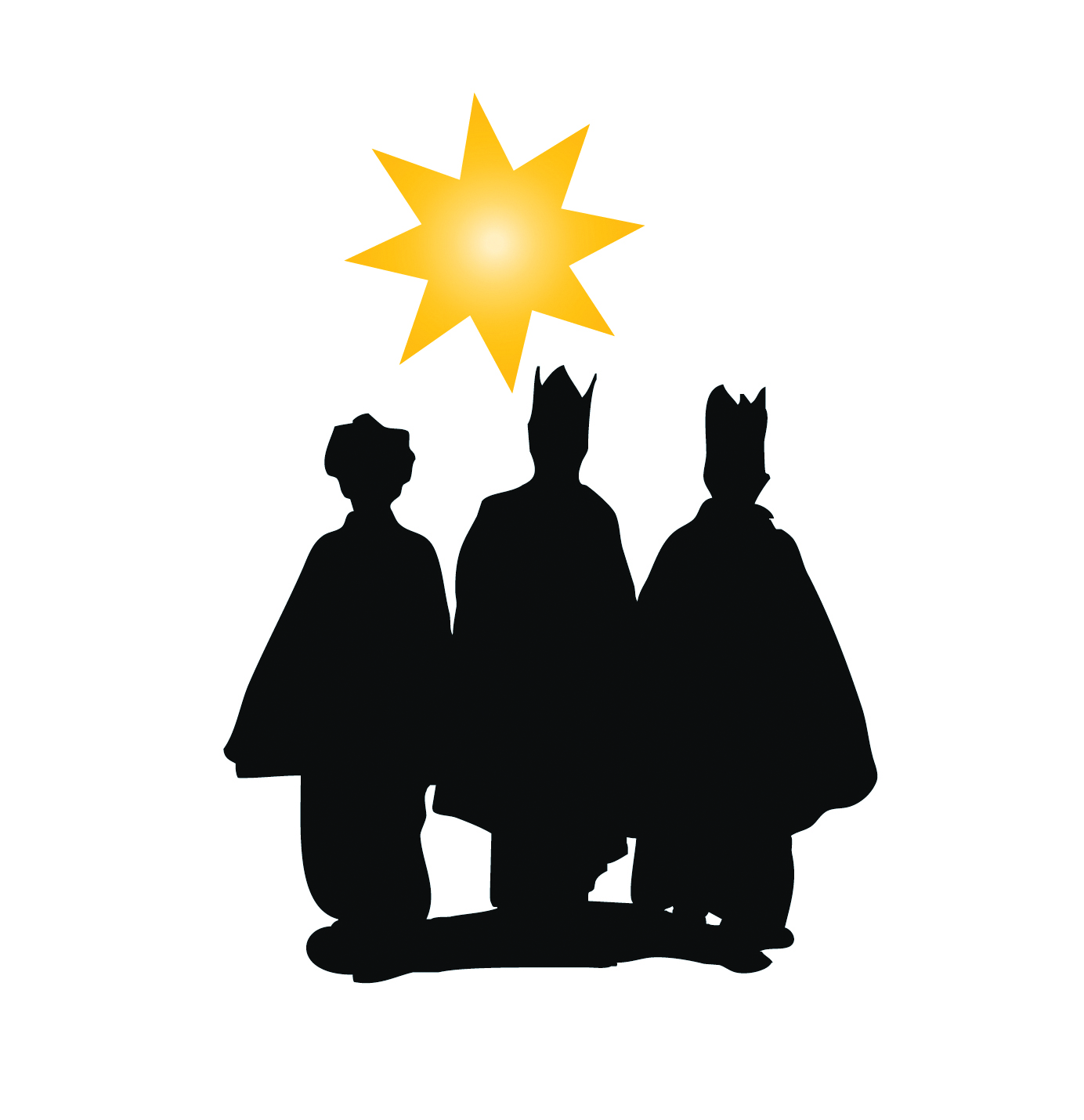 Gemeinsam für Gottes Schöpfung – in Kenia und weltweitIn der Aktion Dreikönigssingen 2017 erfahren die Sternsinger, wie wichtig ihr Engagement für Kinder ist, die vom Klimawandel direkt betroffen sind. Am Beispiel der Region Turkana erfahren sie, welch schwerwiegende Folgen die Veränderungen des Weltklimas für Menschen haben, die am wenigsten dazu beigetragen haben. Wer dabei mitmachen möchte, melde sich bitte bei Katja Trenkler Tel.: 79 70 64 88(AB) oder per E-Mail anmelden bei: G.Trenkler@gmx.de. Listen für Besuche der Sternsinger lagen ab 17.12. in der Kirche aus, erste Probe ist am 3.1.17 um 11.00 Uhr im Gemeindehaus. Die Sternsinger besuchen die Familien am 7.1. und 8.1.2017.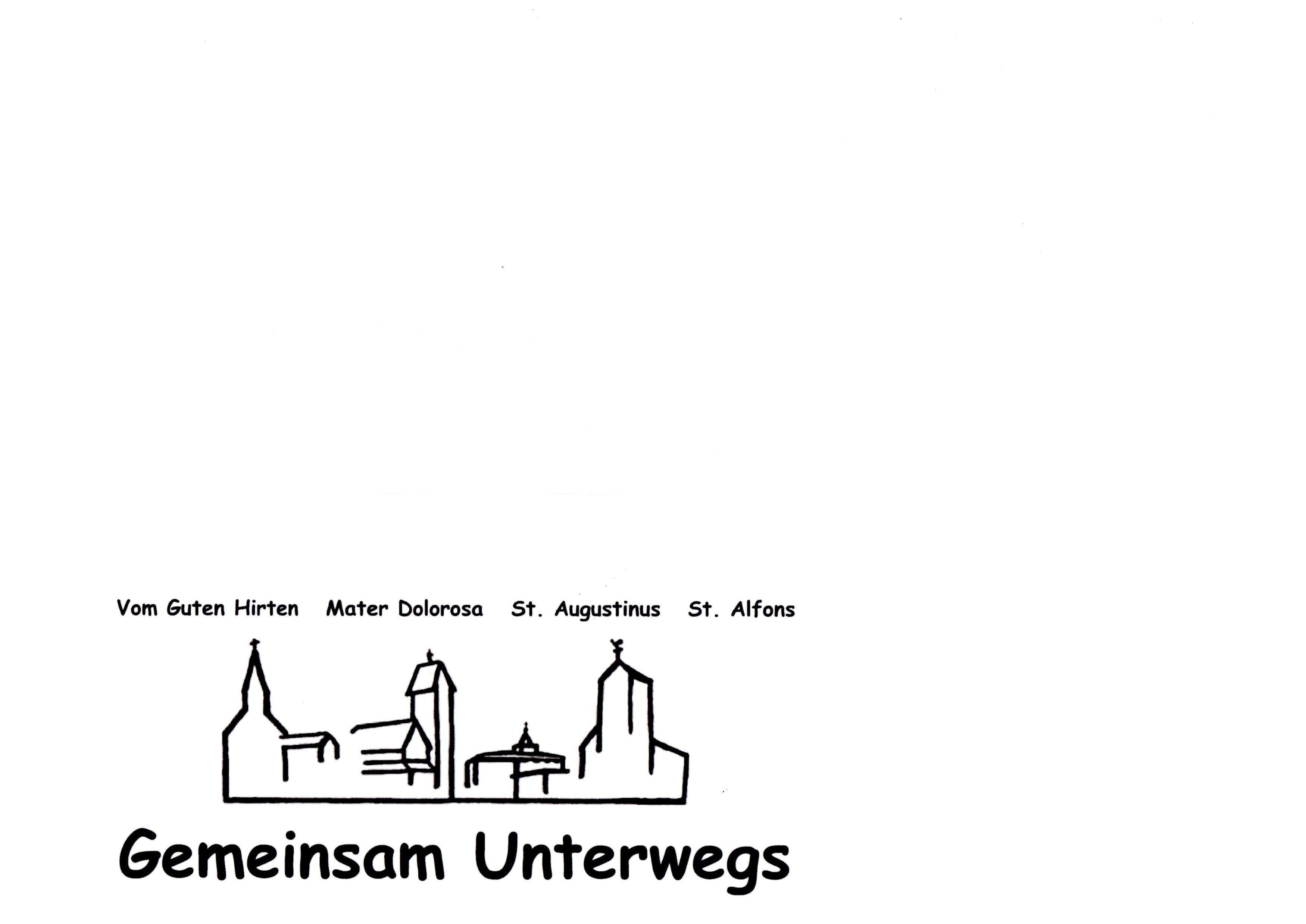 Der Neujahrsempfang der Gemeinde Vom Guten Hirten ist am 6. Januar 2017 im Anschluss an die Abendmesse um 18:00 Uhr in der Kirche St. Alfons, dort im Gemeindezentrum. Aktive aus Mater Dolorosa sind herzlich eingeladen zu kommen!